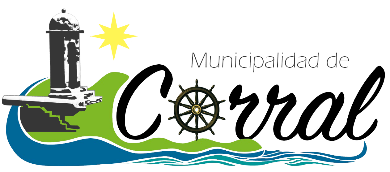 FORMULARIO DE INSCRIPCIÓN FERIA ARTESANOS Y PRODUCTORES1.- Nombre del postulante:2.- RUT3.- Domicilio4.- Teléfono de contacto5.- Correo electrónicoNOMBRE DE TU INICIATIVA NOMBRE DE TU INICIATIVA INICIACION DE ACTIVIDADES     SI__    NO___ ( Marque con una x)INICIACION DE ACTIVIDADES     SI__    NO___ ( Marque con una x)CUENTA CON RESOLUCIÓN SANITARIA      SI___      NO____ ( Marque con una x si corresponde)CUENTA CON RESOLUCIÓN SANITARIA      SI___      NO____ ( Marque con una x si corresponde)POSEE ELEMENTOS DE PUBLICIDAD    SI____    NO____ ¿CUÁLES? POSEE ELEMENTOS DE PUBLICIDAD    SI____    NO____ ¿CUÁLES? PRODUCTOS QUE COMERCIALIZAPRODUCTOS QUE COMERCIALIZAMATERIA PRIMA  Y RECURSOS QUE UTILIZAMATERIA PRIMA  Y RECURSOS QUE UTILIZAPEQUEÑA RECEÑA DE LA HISTORIA DE SU EMPRENDIMIENTO Y DE LA MATERIA PRIMA QUE UTILIZA:PEQUEÑA RECEÑA DE LA HISTORIA DE SU EMPRENDIMIENTO Y DE LA MATERIA PRIMA QUE UTILIZA:TÉCNICAS QUE UTILIZA PARA CREAR, PRODUCIR Y/O FABRICAR SUS PRODUCTOSTÉCNICAS QUE UTILIZA PARA CREAR, PRODUCIR Y/O FABRICAR SUS PRODUCTOSADJUNTE FOTOGRAFÍASADJUNTE FOTOGRAFÍAS